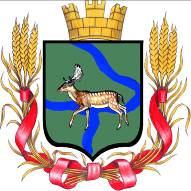 Администрация Еланского городского поселенияЕланского муниципального районаВолгоградской областиПОСТАНОВЛЕНИЕот  06  октября 2023г. № 318Об утверждении отчета об исполнении бюджета Еланского городского поселения Еланского муниципального района Волгоградской области за  III квартал 2023 годаВ соответствии с Бюджетным кодексом Российской Федерации, руководствуясь статьей 18 решения Думы Еланского городского поселения Еланского муниципального района Волгоградской области от 27.12.2018 № 259/43 Об утверждении Положения «О бюджетном процессе в Еланском городском поселении Еланского муниципального района Волгоградской области», Уставом Еланского городского поселения Еланского муниципального района Волгоградской области, п о с т а н о в л я е т:Утвердить отчет об исполнении бюджета Еланского городского поселения Еланского муниципального района Волгоградской области за III квартал 2023 год согласно Приложению.Контроль за исполнением настоящего постановления возложить на заместителя главы Еланского городского поселения Еланского муниципального района Волгоградской области М.В. БашкировуНастоящее постановление вступает в силу с момента его подписания и подлежит размещению на официальном сайте Администрации Еланского городского поселения  Еланского муниципального района Волгоградской области.Глава Еланского городского поселенияЕланского муниципального районаВолгоградской области                                                                      А.С. ГугучкинприложениеУтвержденпостановлением АдминистрацииЕланского городского поселенияЕланского муниципального районаВолгоградской областиОт 06  октября  2023г.  № 318 Анализ исполнения бюджета Еланского городского поселенияЕланского муниципального района Волгоградской области                                                                                           за  III квартал 2023 годДОХОДЫРАСХОДЫКод бюджетной                          классификацииБюджет поселения Факт                     за III квартал             % исполненияОтклонение от плана1223456  Д О Х О Д Ы   Д О Х О Д Ы  000 101 00000 00 0000 000  Налог на доходы физических лиц  Налог на доходы физических лиц 27 950 00025 288 678,3090,48-2 661 321,70 Налог на прибыль организаций  Налог на прибыль организаций 182 101 0201001 0000 110 НДФЛ  НДФЛ 27 112 10023 920 116,9988,23-3 191 983,01182 101 0202001 0000 110 НДФЛ  НДФЛ 465 200347 700,3974,74-117 499,61182 101 0203001 0000 110 НДФЛ  НДФЛ 148 700258 716,38173,99110 016,38182 101 0204001 0000 110 НДФЛ  НДФЛ 224 000220 691,4098,52-3 308,60182 101 0213001 1000 110167 143,30167 143,30182 101 0208001 1000 110374 309,84374 309,84000 103 0200000 0000 000 Доходы от уплаты акцизов  Доходы от уплаты акцизов 8 913 2557 505 793,9684,21-1 407 461,04000 103 0223101 0000 110 Доходы от уплаты акцизов на дизельное топливо, зачисляемые в консолидированные бюджеты субъектов РФ   Доходы от уплаты акцизов на дизельное топливо, зачисляемые в консолидированные бюджеты субъектов РФ  4 221 7643 844 743,9591,07-377 020,05000 103 0224101 0000 110 Доходы от уплаты акцизов на моторные масла для дизельных и (или) карбюраторных (инжекторных) двигателей, зачисляемые в консолидированные бюджеты субъектов РФ  Доходы от уплаты акцизов на моторные масла для дизельных и (или) карбюраторных (инжекторных) двигателей, зачисляемые в консолидированные бюджеты субъектов РФ 29 32420 716,0870,65-8 607,92000 103 0225101 0000 110 Доходы от уплаты акцизов на автомобильный бензин, производимый на территории РФ, зачисляемые в консолидированный бюджеты субъектов РФ  Доходы от уплаты акцизов на автомобильный бензин, производимый на территории РФ, зачисляемые в консолидированный бюджеты субъектов РФ 5 218 9604 091 427,6678,40-1 127 532,34000 103 0226101 0000 110 Доходы от уплаты акцизов на прямогонный бензин, производимый на территории РФ, зачисляемые в консолидированные бюджеты субъектов РФ  Доходы от уплаты акцизов на прямогонный бензин, производимый на территории РФ, зачисляемые в консолидированные бюджеты субъектов РФ -556 793-451 093,7381,02105 699,27 000 105 0000 00 0000 000  НАЛОГИ НА СОВОКУПНЫЙ ДОХОД  НАЛОГИ НА СОВОКУПНЫЙ ДОХОД 5 333 0004 550 506,8885-782 493,12182 105 0301001 0000 110 Единый сельскохозяйственный налог  Единый сельскохозяйственный налог 5 333 0004 550 506,8885-782 493,12 000 106 0000000 0000 000  НАЛОГИ НА ИМУЩЕСТВО  НАЛОГИ НА ИМУЩЕСТВО 10 647 000531 551,664,99-10 115 448,34182 106 0103013 0000 110 Налоги на имущество физических лиц  Налоги на имущество физических лиц 2 417 000-881 080,54-36,45-3 298 080,54182 106 0600000 0000 000 Земельный налог  Земельный налог 8 230 0001 412 632,2017,16-6 817 367,80182 106 0603313 0000 110 Земельный налог  Земельный налог 2 668 000692 806,9725,97-1 975 193,03182 106 0604313 0000 110 Земельный налог  Земельный налог 5 562 000719 825,2312,94-4 842 174,77182 116 1800002 0000 14081 893,2681 893,26182 109 0405313 1000 110 Земельный налог (по обязательствам, возникшим до 1 января 2006 года), мобилизуемый на территориях городских поселений (перерасчеты, недоимка и задолженность по соответствующему платежу, в том числе по отмененному)  Земельный налог (по обязательствам, возникшим до 1 января 2006 года), мобилизуемый на территориях городских поселений (перерасчеты, недоимка и задолженность по соответствующему платежу, в том числе по отмененному) 477,90477,90 000 111 0000000 0000 000  ДОХОДЫ ОТ ИСПОЛЬЗОВАНИЯ ИМУЩЕСТВА, НАХОДЯЩЕГОСЯ В ГОСУДАРСТВЕННОЙ И МУНИЦИПАЛЬНОЙ СОБСТВЕННОСТИ  ДОХОДЫ ОТ ИСПОЛЬЗОВАНИЯ ИМУЩЕСТВА, НАХОДЯЩЕГОСЯ В ГОСУДАРСТВЕННОЙ И МУНИЦИПАЛЬНОЙ СОБСТВЕННОСТИ 1 958 0003 634 736,01185,641 676 736,01902 111 0501313 0000 120 Арендная плата за земельные участки  Арендная плата за земельные участки 1 373 0002 910 468,50211,981 537 468,50941 111 0502513 0000 120Доходы, получаемые в виде арендной платы, а также средства от продажи права на заключение договоров аренды за земли, находящиеся в собственности городских поселений (за исключением земельных участков муниципальных бюджетных и автономных учреждений)Доходы, получаемые в виде арендной платы, а также средства от продажи права на заключение договоров аренды за земли, находящиеся в собственности городских поселений (за исключением земельных участков муниципальных бюджетных и автономных учреждений)500 000693 810,13138,76193 810,13941 111 0904513 0000 120 Прочие поступления от использования имущества,  Прочие поступления от использования имущества, 85 00030 457,3835,83-54 542,62941 113 0199513 0000 130 Прочие доходы от оказания платных услуг получателями средств бюджета поселения  Прочие доходы от оказания платных услуг получателями средств бюджета поселения 225 000147 500,0066-77 500,00941 114 0205313 0000 410 Доходы от реализации имущества, находящегося в собственности поселения  Доходы от реализации имущества, находящегося в собственности поселения 156 131,00156 131,00941 114 0601313 0000 430Доходы от продажи земельных участков, государственная собственность на которые не разграничена и которые расположены в границах городских поселений Доходы от продажи земельных участков, государственная собственность на которые не разграничена и которые расположены в границах городских поселений 250 0000-250 000,00941 114 0602513 0000 430 Доходы от продажи земельных участков, находящихся в собственности городских поселений (за исключением земельных Участков муниципальных Бюджетных и автономных учреждений)  Доходы от продажи земельных участков, находящихся в собственности городских поселений (за исключением земельных Участков муниципальных Бюджетных и автономных учреждений) 175 000-175 000,00902 114 0601313 0000 430 Доходы от продажи земельных участков  Доходы от продажи земельных участков 180 521,11180 521,11941 116 0202002 0000 140 Денежные взыскания (штрафы) за нарушение законодательства РФ о государственном регулировании цен (тарифов) в части цен (тарифов), регулируемых федеральными органами исполнительной власти, налагаемые  органами исполнительной власти субъектов РФ  Денежные взыскания (штрафы) за нарушение законодательства РФ о государственном регулировании цен (тарифов) в части цен (тарифов), регулируемых федеральными органами исполнительной власти, налагаемые  органами исполнительной власти субъектов РФ 10 0006 000,00-4 000,00 Собственные доходы  Собственные доходы 55 461 255,0042 083 790,0876-13 377 464,92 Безвозмездные поступления  Безвозмездные поступления 33 948 946,3432 521 281,2196-1 427 665,13 ДОТАЦИИ 941 202 1500113 0000 150 Дотации бюджетам поселений на выравнивание уровня бюджетной обеспеченности  Дотации бюджетам поселений на выравнивание уровня бюджетной обеспеченности 19 656 000,0019 656 0001000,00941 202 3002413 0000 150 Административные комиссии  Административные комиссии 44 700,0033 52575-11 175,00941 202 4999913 0000 150 Прочие межбюджетные трансферты, передаваемые бюджетам городских поселений  Прочие межбюджетные трансферты, передаваемые бюджетам городских поселений 13 070 925,2011 654 435,07-1 416 490,13941 202 4001413 000 150 Межбюджетные трансферты, передаваемые бюджетам сельских поселений из бюджетов муниципальных районов на осуществление части полномочий по решению вопросов местного значения в соответствии с заключенными соглашениями  Межбюджетные трансферты, передаваемые бюджетам сельских поселений из бюджетов муниципальных районов на осуществление части полномочий по решению вопросов местного значения в соответствии с заключенными соглашениями 1 177 321,141 177 321,141000,00 ВСЕГО ДОХОДОВ:  ВСЕГО ДОХОДОВ: 89 410 201,3474 605 071,2983-14 805 130,05годовой план                     2023исполнено                      за III квартал 2023отклонение                  от плана%       исполнения0100Общегосударственные вопросы7 341 700,004 528 712,54-2 812 987,46620300Национальная безопасность и правохранительная деятельность10 000,00-10 000,0000400Дорожное хозяйство 26 553 687,4415 281 802,93-11 271 884,51580500Жилищно-коммунальное хозяйство   57 414 227,7655 352 566,60-2 061 661,16960700Образование1 297 321,14755 462,18-541 858,96580800Культура, кинематография2 354 280,001 981 711,67-372 568,33841000Социальная политика 500 000,00230 278,47-269 721,53461100ФК и спорт 1 445 022,00903 222,00-541 800,00631200Средства массовой информации180 000,00138 363,72-41 636,2877ВСЕГО РАСХОДОВ97 096 238,3479 172 120,11-17 924 118,2382